OLABISI ONABANJO UNIVERSITY AGO IWOYE, OGUN STATE. NIGERIA.CURRICULUM VITAE AND ANNUAL APPRAISAL FOR ACADEMIC STAFF FOR FULL APPRAISAL.PART1:	PERSONAL DATAName:					Abdullah Khadijha-KuburatAdebisiDepartment:				Mathematical SciencesFaculty:					SciencesDate and place of birth:			7th Sept, 1974. Oke- Ado Ibadan.Nationality:				NigerianMarital status:				MarriedNumber of Children:			TwoNames & Address of spouse:		Abdullah, M. Olatunbosun22 River Side Aruba, Sabo Sagamu,Ogun  State.Names & Address of next of kin:		As AboveDate of First Appointmentwith the University:			19thoctober, 2006Status of First Appointment:		Assistant LecturerPresent position and salary:		Lecturer II, Uass3/4Date of Last Promotion:			1stoctober, 2010Date of confirmation of  Appointment: 	21st July, 2011 If not confirmed, why?			Not Applicable Period of Present Contract			Not ApplicableTotal Number of years of Teaching and research With the University:	Polytechnic:				Nil	University:				8yearsEDUCATIONAL BACKGROUND Academic Qualification /Institutions Attended With Dates:B.Sc. Computer Science, 2000/ Ogun State University, Ago Iwoye Ogun State (1993-1999)M.Sc. Computer Science, 2004/ University of Ibadan, Ibadan, Oyo State	     (2002-2004)Ph.D. Computer Science (In View)/ University of Ibadan, Ibadan Oyo State (2010  till date)Current Higher Degree Programme Registered for (if any)Ph.D. Computer Science (In View)/ University of Ibadan, Ibadan Oyo State (2010 till date)Research (On-going)Semantic Mapping of Ontologies for interoperability in a Distributed Environment.WORK EXPERIENCEPrevious Work Experience Outsidethe University System:Ogun State Teaching Service Commission (TSC): Muslim High School, Sagamu Ogun State (2003 - 2006)Olabisi Onabanjo University Consult, Sagamu Study Centre Ogun State. (2001- 2006).National Youth Service Corps: Tai Solarin College of Education Ogun State (2000 - 2001).Previous Work in Other Universities:		NilDetails of Professional Experience at Olabisi Onabanjo UniversityTeaching FunctionUndergraduate Courses TaughtFOR 2011/12Harmattan Semester:Course Code		Course Title							UnitCMP201		Computer Programming I					4CMP301 		Introduction to Digital Design and Microprocessor		3CMP303		Computer Architecture I					2CMP311		Automata Theory						2CMP405		Software Engineering						2GNS203		Principle of Information & Communication Technology		2Rain Semester:CMP 102		Introduction to Computer Science				2CMP302		Operating System II						2CMP306		System Analysis and Design					2CMP408		Computer Installation and Management				2FOR 2012/13Harmattan Semester:Course Code		Course Title							UnitCMP201		Computer Programming I					4CMP 203		Introduction to Computer System (Low Level Lang.)		2CMP301 		Introduction to Digital Design and Microprocessor		3CMP303		Computer Architecture I					2CMP311		Automata Theory						2CMP401		Organization of Programming Language				4CMP405		Software Engineering						2PRL215		Introduction to System Analysis and Design			2GNS203		Principle of Information & Communication Technology		2Rain Semester:CMP204		File Processing							2CMP302		Operating System II						2CMP306		System Analysis and Design					2CMP408		Computer Installation and Management				2CMP414		Structured Programming					2FOR 2013/14Harmattan Semester:Course Code		Course Title							UnitCMP201		Computer Programming I					4CMP301 		Introduction to Digital Design and Microprocessor		3CMP 307		Operating System I						2CMP405		Software Engineering						2CMP499		Industrial Training (IT)						6PRL305		Scientific Programming						3GNS201		Principle of Information and Communication Technology 	2Rain Semester:CMP204		File Processing							2CMP302		Operating System II						2CMP306		System Analysis and Design					2CMP410		Data Communication and Network				2PRL215		Introduction to System Analysis and Design			2Administrative Function and Contributions to the University:Course Adviser:		200Level B.Sc. Computer Science (2005-2006).Course Adviser:		300Level B.Sc. Computer Science (2006-2007).Course Adviser:		400Level B.Sc. Computer Science (2007-2008).Course Adviser:		400Level Spill-Over B.Sc. Computer Science (2009-2010).Course Adviser: 	400Level Spill-Over B.Sc. Computer Science (2010-2011).Course Adviser:		100Level Statistics B.Sc. Statistics (2009-2010).Course Adviser:		200Level Statistics B.Sc. Statistics (2010-2011).Course Adviser:		300Level Statistics B.Sc. Statistics (2011 - 2012).Course Adviser:		400Level Statistics B.Sc. Statistics (2012 - 2013).Departmental Industrial Training Coordinator (2013-2014) Session.MEMBERSHIP AND REGISRATION WITH PROFESSIONAL BODY:Member, Nigeria Computer Society (NCS) Membership No: 7162Nigerian Association of Mathematical Physics (NAMP)Award: Best Lecturer of the Mathematical Science (NACOSS: 2009/10 Session) Best Course Adviser of the Mathematical Science (ASCON: 2012/13 Session).PUBLICATIONSThesis/Dissertation:Abdullah, K-K. A. (2004). An Expert System for Share handling of a Stock Broking Firm Unpublished M.SC. Thesis.Abdullah, K-K. A. (1999).  Development and Implementation of Automation Library System: A case study of Ogun State University Unpublished B.Sc. Thesis.Published Journal Article.Olukumoro S.O, Oguntunde O.B, Solanke S.O, Abdullah K-K A and Folorunso S.O. (2008). Design Issues in Mobile Application Development. African Journal of Pure & Applied Science, Faculty of Science, Olabisi Onabanjo University, Ago Iwoye. 1(1).105-108.Nigeria.Agunbiade D.A, Abdullah K-K.  A. and Folorunso S.O.  (2009). Critical success factors in the Development of Efficient and Effective management Information System (MIS). African Journal of Pure & Applied Science, Faculty of Science, Olabisi Onabanjo University, Ago Iwoye. 1(1).119-122. Nigeria.Abdullah K-K. A. and Folorunso S.O. (2012). An Image Compression of 10 X 10 Matrix Using Discrete Cosine Transform. African Journal of Pure & Applied Science, Faculty of Science, Olabisi Onabanjo University, Ago Iwoye. 2 (1&II). 75-81. Nigeria.Folorunso S.O. and Abdullah K-K. A. (2012): Service Oriented Architecture: Describe Resource Requirement in a hardware Independent way. African Journal of Pure & Applied Science, Faculty of Science, Olabisi Onabanjo University, Ago Iwoye. 2 (1& II) 97-105. Nigeria.Taiwo O.A., Osilagun J.A., Odetunde O.S. and Abdullah K-K. A. (2012). A new Algorithm of Laplace Decomposition Method for Differential Equation. Journal of Middle East Applied Science & Technology. 1 (1) 37-44. India.Lawal B.O., Ogude C. and Abdullah K-K. A. (2013). Security Management of Infrastructure as a Service in Cloud Computing. African Journal of Computing & ICT (IEEE) 6(5). 149 -158. (ISSN 2006-1781).USA, African Edition.Abdullah K-K. A., Robert A.B.C., Adeyemo A.B. (2014): Enhanced Semantic Search with Ontology-Based Information Retrieval of Web Documents. Journal of Nigerian Association of Mathematical Physics 27(1), 463-470. (ISSN:1116-4336). Nigeria.Taiwo O.A., Osilagun J.A., Odetunde O.S. and Abdullah K-K. A. (2014). A generalized Laplace Decomposition Method for Differential Equation. Journal of Nigerian Association of Mathematical Physics. 28 (1). 9-14 (ISSN:1116-4336). Nigeria.Letter of AcceptanceAbdullah K-K. A., Robert A.B.C., Adeyemo A.B. (2013): Automatic Building of OWL ontology using Data Mining Technique. Journal of Science Research, (Journal of the Faculty of Science, University of Ibadan. Nigeria.Contribution to BooksAbdullah K-K. A. and Z.O Ogunwobi (2011) Introduction to File Processing: A Chapter in Principle of Information and Communication Technology, Book Edited by Agunbiade D.A and Solanke O.O (ISBN: 978-978-52917-1-1). OOU Abdullah K-K.A. (2013). Preprocessing Directive: A Chapter in Programming Guide on C-Programming Language. Edited by Usman M.A. and Solanke O.O.(ISBN 978-978-51218-7-2).Abdullah K-K.A. (2013). Learning Text and Graphics mode of display in C: A Chapter in Programming Guide on C-Programming Language. Edited by Usman M.A. and Solanke O.O. (ISBN 978-978-51218-7-2).CONFERENCES ATTENDED:1st Annual Conference of African Journal of Pure and Apllied Science, Olabisi Onabanjo University, Ago Iwoye, Ogun State, Nigeria. 2008.The 1ST International Conference and Workshop on Software Engineering and Intelligent Systems, (SEIS)Covenant University, Ota. Nigeria. 2010.10Th International Conference on Information Technology for people Centre Development (ITePED) at Abuja, Nigeria Computer Society (NCS) Nigeria. 2011.The 1st  International Conference on Scientific Research and Sustainable Development in Nigeria at Faculty of Science,University of Ibadan, Ibadan. Nigeria. 2013.25th Annual Colloquium and Conference of Nigerian Association of Mathematical Physics (NAMP) Olabisi Onabanjo University, Ago Iwoye, Ogun State, Nigeria. 2014.eNigeria 2014 Conference of National Information Technology Development Agency (NITDA). Abuja. 2014.CONTRIBUTION TO NATIONAL AND INTERNATIONAL LIFE:Within University:Impacting the knowledge and Using Computer and Computer Systems (Including Hardware and Software) to program, write software, set up functions, and enter data or process information.Organizing Class Seminars on Courses taught to enhance learning.Outside University:Public Relation Officer, Nigeria Computer Society (NCS) Ijebu-ode Chapter, Ogun State 2010-2012.President, Ahmadiyya Muslim Jama’at Women Wing, Remo Branch, Ogun State 2012 to date.Financial Secretary, Ahmadiyya Muslim Jama’at Women Wing, Ogun State Branch 2012 to date.Assistance National Secretary, Nigerian Association of Mathematical Physics (NAMP), 2014.                                		      28-11-2014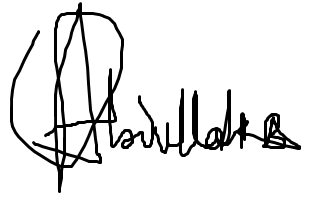 ………………………………….				………………………Abdullah K-K. A. (Mrs)							DatePART II: To be complete by Head of Department and Dean of Faculty)Overall of Evaluation by the Head……………………………….				……………………………….Name of Head of Department					RankProfessionalOutstandingVery GoodGoodAveragePoorTeaching/ProfessionalResearch ActivityContribution to Curriculum DevelopmentOverall Contribution to the University/Nation……………………………….				……………………………….Name of Dean of Faculty					Rank